Year 4 High 7’s Netball Tournament 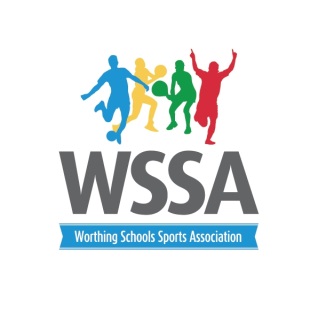 Tuesday 24th March 3.45pm Worthing CollegePool A  BroadwaterEnglish Martyrs GoringVale Chesswood B Pool B OrchardsDurrington Heene TABChesswood ARules Please ensure you arrive in plenty of time to play at your allocated time.Schools will need a squad of 8 and follow the rotation – GS-C-GD-WA- scorer-GK-GA-WD throughout the afternoon. Players will rotate at the end of each game. You may have 2 Boys in your squad. Matches will be played with lower posts (9ft) 4 second rule. Players will also be allowed to defend providing they are 1M away.  Matches 7 min ONE way. Staff will need to umpire their own games Schools will need to submit a team declaration at the start of the afternoon. This is on the website. Time Court 1Court 2Court 3 Court 4 3.45pm1v42v31v42v33.55pm 3v14v53v14v54.05pm5v31v25v31v24.15pm2v53v42v53v44.25pm4v25v1 4v25v1 4.35pm Winner Pool A V Runner Up pool B Winner Pool B V Runner Up Pool A 3rd V 3rd 4th V 4th 4.45pm Finals 3rd and 4th play offs 